Produktmanual 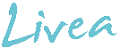 HELSE TEUrtene i Livea serien er alle godkjente urter (monodroger) etter den europeiske farmakope (Arzneibuch). Resultatet er en urteblanding med kontrollert og godkjent innhold av aktive virkestoffer. Vi har per dags dato 3 sorter te i vårt sortementVitaminer og mineralerLivea Måltidserstattere- VLCDLivea VLCD måltidserstattere brukes i forbindelse med vektreduksjon ved deltakelse på Livea livsstils kurs.        * ca137 kcal       *Kan tilberedes med både kaldt og varmt vann.*TIPS til servering: Tilsette isbiter eller knust is, kaffe og kanel for et mer spennende og variert måltid.Livea LCD måltidserstattere:Livea LCD måltidserstattere er det perfekte måltid ved vektreduksjon. God smak og godt næringsinnhold. Kan brukes ved vektreduksjon, som et mellommåltid, ved vektkontroll eller som en weight gainer.       * ca 200 kcal       *Kan tilberedes med både kaldt og varmt vann.*TIPS til servering: Tilsette isbiter eller knust is, kaffe og kanel for et mer spennende og variert måltid.Rense te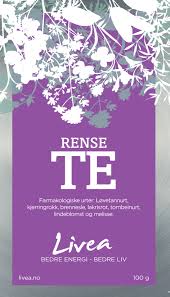 Renser og avlaster kroppen via nyrer, lever og tarmsystemet.God te for alle som trenger en utrensing av slagstoffer.Vil føre til mer overskudd og mindre tretthet.God for dem som sliter med vannansamlinger.Det anbefales å drikke maks dose første uken.Rensker godt opp i systemetUnngå å drikke den for sent for å unngå hyppige toalettbesøk på natten.Vær obs på at ved for store doser kan man oppleve svimmelhet.Brukes som ”kur” i 4-6 uker, med opphold på 4 uker før neste ”kur”Pris kr 135,-Forbrennings te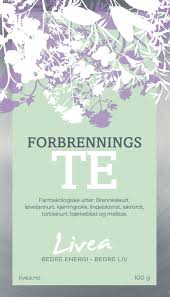 Denne teen er god for forbrenningen og sirkulasjonen i kroppen.Avlaster og stimulerer de viktige renseorganene som nyrer, lever og tarm.God for dem som har oppnådd et ”platå” i vektreduksjonenRensker godt opp i systemetVær obs på at ved for store doser kan man oppleve svimmelhet.Brukes som ”kur” i 4-6 uker, med opphold på 4 uker før neste ”kur”Pris kr 135,-Mageregulerende te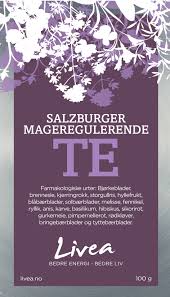 God for fordøyelsenStimulerer og øker tarmbevegelsen.Salzburger te er en internasjonalt kjent merkevare.Hjelper til med å regulere om man har løs eller fast avføringEr god om man får forstoppelseGrei å drikke jevnt over tidPris kr 135,-Multi vitamin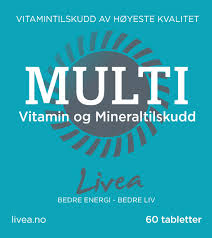 Vitamin og mineraltilskudd av høyeste kvalitet60 kapsler, 1 tablett pr dagViktig supplement i en vektreduksjonsfase da man er i underskudd på kcal inntakinnholdsfortegnelse, se produktets baksidekr. 159,-Omega 3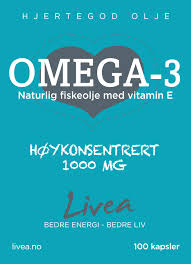 120 kapsler per boks, 1 tablett pr dagHøykonsentrat 1000mgDette er omega 3 av god kvalitet og høyere verdier pr kapsel, enn mange andre produkter på markedet. Derav den høye prisen, du får mer pr kapsel.Innholdsfortegnelse, se produktets baksideKr 205,-Sjokolade 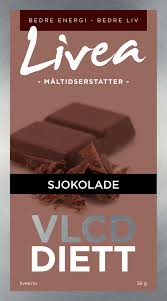 Tilbereding: Bland posens innhold med 2-2,5 dl kaldt vann. Ristes godt før serveringAllergener: Melk og soyaKan inneholde spor av: Mais, havre, hvete, egg, selleri, sulfitt, fisk, krepsdyr og nøtterØvrig innholdsfortegnelse se produktets bakside1 pose kr 30,- 5 poser kr 100,-Sjokolade MintTilbereding: Bland posens innhold med 2-2,5 dl kaldt vann. Ristes godt før serveringAllergener: Melk og soyaKan inneholde spor av: Mais, havre, hvete, egg, selleri, sulfitt, fisk, krepsdyr og nøtterØvrig innholdsfortegnelse se produktets bakside1 pose kr 30,-5 poser kr 100,-Banan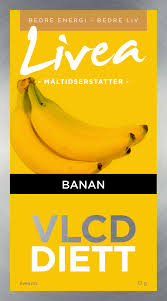 Tilbereding: Bland posens innhold med 2-2,5 dl kaldt vann. Ristes godt før serveringAllergener: Melk og soyaKan inneholde spor av: Mais, havre, hvete, egg, selleri, sulfitt, fisk, krepsdyr og nøtterØvrig innholdsfortegnelse se produktets bakside1 pose kr 30,-5 poser kr 100,-Vanilje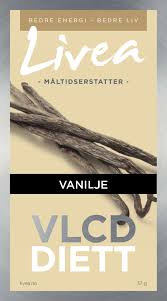 Tilbereding: Bland posens innhold med 2-2,5 dl kaldt vann. Ristes godt før serveringAllergener: Melk, havre og soyaKan inneholde spor av: Mais, hvete, egg, selleri, sulfitt, fisk, krepsdyr og nøtterØvrig innholdsfortegnelse se produktets bakside1 pose kr 30,-5 poser kr 100,-JordbærTilbereding: Bland posens innhold med 2-2,5 dl kaldt vann. Ristes godt før serveringAllergener: Melk og soyaKan inneholde spor av: Mais, havre, hvete, egg, selleri, sulfitt, fisk, krepsdyr og nøtterØvrig innholdsfortegnelse se produktets bakside1 pose kr 30,-5 poser kr 100,-Sjokolade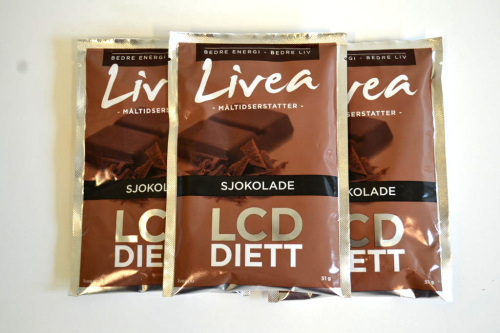 Tilbereding: Bland posens innhold med 2-2,5 dl kaldt vann. Ristes godt før serveringAllergener: Melk og soyaKan inneholde spor av: Mais, havre, hvete, egg, selleri, sulfitt, fisk, krepsdyr og nøtterØvrig innholdsfortegnelse se produktets bakside1 pose kr 30,-5 poser kr 100,-Jordbær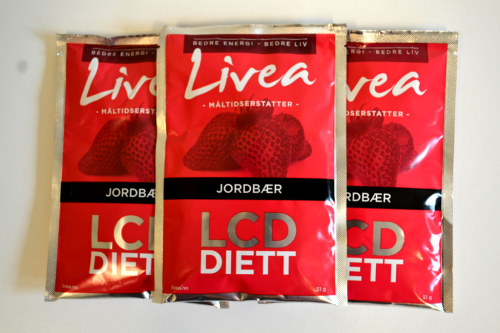 Tilbereding: Bland posens innhold med 2-2,5 dl kaldt vann. Ristes godt før serveringAllergener: Melk, havre og soyaKan inneholde spor av: Mais, hvete, egg, selleri, sulfitt, fisk, krepsdyr og nøtterØvrig innholdsfortegnelse se produktets bakside1 pose kr 30,-5 poser kr 100,-Havregrøt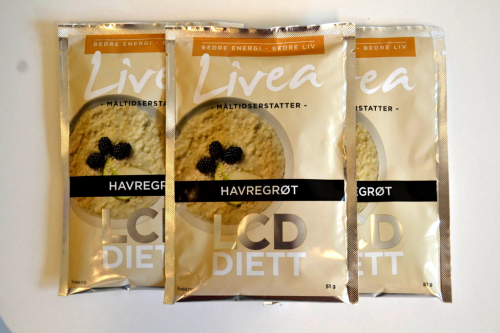 Tilbereding: Bland posens innhold med 1,5-2 dl kaldt vann. Varmes i mikrobølgeovn i 2 min, avkjøles før servering.Allergener: Melk, havre og soyaKan inneholde spor av: Mais, hvete, egg, selleri, sulfitt, fisk, krepsdyr og nøtterØvrig innholdsfortegnelse se produktets bakside1 pose kr 30,-5 poser kr 100,-Livea Baren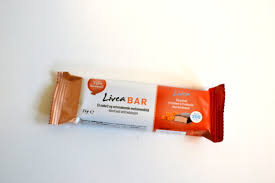 Det perfekte mellommåltid med en nydelig smak av caramel og tofee.Ideell ved vektredusjon. Høyt innhold av protein, lav på sukkerInnholdsfortegnelse se produktets baksideGrei å ha i vesken, ”on the go”Ypperlig som måltid etter trening, om man ikke skal ha for mye karbohydrater1 bar kr 30,-4 barer kr 100,-